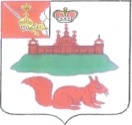 МУНИЦИПАЛЬНОЕ СОБРАНИЕКИЧМЕНГСКО-ГОРОДЕЦКОГО МУНИЦИПАЛЬНОГО РАЙОНА ВОЛОГОДСКОЙ ОБЛАСТИРЕШЕНИЕс. Кичменгский ГородокОб отчете о деятельностиконтрольно-ревизионной комиссии Муниципального Собрания за 2016 год Рассмотрев отчет о деятельности контрольно-ревизионной комиссии Муниципального Собрания Кичменгско-Городецкого муниципального района за 2016 год, Муниципальное Собрание РЕШИЛО:Отчет о деятельности контрольно-ревизионной комиссии Муниципального Собрания Кичменгско-Городецкого муниципального района за 2016 год принять к сведению (прилагается).Глава района                                                                                        Л.Н. ДьяковаОтчет о деятельностиконтрольно-ревизионной комиссии Муниципального СобранияКичменгско-Городецкого муниципального района за 2016 годОбщие положенияОтчет о деятельности контрольно-ревизионной комиссии Муниципального Собрания Кичменгско-Городецкого муниципального района за 2016 год подготовлен в соответствии с требованиями статьи 19 Федерального закона от 07.02.2011 № 6-ФЗ «Об общих принципах организации и деятельности контрольно-счетных органов субъектов Российской Федерации и муниципальных образований», статьи 21 Положения о контрольно-ревизионной комиссии, утвержденного решением Муниципального Собрания от 08.12.2011 № 208 «О контрольно-ревизионной комиссии Муниципального Собрания Кичменгско-Городецкого муниципального района», и планом работы на 2017 год.Организация внешнего муниципального финансового контроляСвою деятельность в 2016 году контрольно-ревизионная комиссия осуществляла на основании действующего законодательства Российской Федерации, Вологодской области и нормативно-правовых актов Кичменгско-Городецкого муниципального района в соответствии с утвержденным планом работы на 2016 год.План работы разрабатывается и утверждается самостоятельно, что соответствует статье 12 Федерального закона № 6-ФЗ и статье 13 Положения о контрольно-ревизионной комиссии. В течение года изменения в план работы по контрольным мероприятиям вносились 4 раза.Работа проходила в рамках, возложенных на неё действующим законодательством, задач и предоставленных полномочий. Внешний муниципальный финансовый контроль осуществлялся в форме контрольных и экспертно-аналитических мероприятий, определенных планом работы контрольно-ревизионной комиссии, и строился на принципах законности, объективности, независимости и гласности.В целях развития общих подходов и алгоритмов проверочной и аналитической работы контрольно-ревизионной комиссией по состоянию на 01.01.2017 года разработаны и утверждены 9 стандартов внешнего муниципального финансового контроля.Штатная численность КРК составляет по состоянию на 1 января 2017 года 2 человека. Основные показатели деятельности контрольно-ревизионной комиссии Муниципального Собрания Кичменгско-Городецкого муниципального районаза 2016 годПроведение контрольных мероприятийЗа 2016 год в рамках контрольной деятельности контрольно-ревизионной комиссией проведено 10 контрольных мероприятий, в том числе: 7 мероприятий с использованием принципов аудита эффективности, 3 – по использованию бюджетных средств в сфере закупок. План выполнен в полном объеме. Проведенными проверками было охвачено 11 объектов, их них 8 объектов, или 72,7 процента, являются органами местного самоуправления; 1 муниципальное бюджетное учреждение, или 9,1 процента; 2  объекта, или 18,2 процента – иные организации. Инициаторами контрольных мероприятий в соответствии с планом работы КРК явились: правоохранительные органы - доля инициатив ко всем проведенным контрольным мероприятиям за 2016 год составила 70,0%; Глава района – 20,0%, контрольно-ревизионная комиссия – 10,0%.По результатам проведенных в отчетном году контрольных мероприятий составлено 17 актов проверок с последующим составлением 10 отчетов.Итоговые результаты контрольных мероприятий контрольно-ревизионной комиссии в соответствии с рекомендациями КСП области систематизируются в соответствие с Классификатором нарушений, выявляемых в ходе внешнего государственного аудита (контроля), одобренного коллегией Счетной палаты Российской Федерации 18 декабря 2014 года. В ходе проведения контрольных мероприятий объем проверенных средств составил 93 637,5 тыс. рублей, в том числе в сфере закупок 30 190,5 тыс. рублей.Контрольными мероприятиями, в соответствии с вышеуказанным Классификатором, выявлено 61 нарушение законодательства и муниципальных правовых актов с использованием бюджетных средств и имущества на общую сумму 5 633,9 тыс. рублей, в том числе по видам нарушений: при формировании и исполнении бюджетов 1 нарушение на сумму222,6 тыс. рублей;при ведении бухгалтерского учета и составления и предоставлениябухгалтерской (финансовой) отчетности 15 нарушений на сумму 387,1 тыс. рублей; в сфере управления и распоряжения муниципальной собственностью43 нарушения на сумму 2 317,5 тыс. рублей; при осуществлении муниципальных закупок 1 нарушение на сумму2 706,7 тыс. рублей;1 иное нарушение.Контрольными мероприятиями выявлено 35 недостатков на сумму 1 549,9 тыс. рублей, в том числе:31 факт несоответствия принципу результативности и эффективности использования бюджетных средств на сумму 1549,9 тыс. рублей; 4 иных недостатка. По итогам контрольных мероприятий составлено 6 представлений об устранении нарушений, которыми в адрес проверенных организаций направлено 34 предложения.По материалам проверок возбуждено 1 уголовное дело, к 4 ответственным работникам проверенных учреждений были применены меры дисциплинарных взысканий.Для правовой оценки выявленных нарушений все материалы проверок направлялись в прокуратуру Кичменгско-Городецкого района.Важным аспектом в деятельности контрольно-ревизионной комиссии является устранение нарушений и недостатков, выявленных в ходе проведения контрольных мероприятий, и предотвращение нарушений в дальнейшем.Следует отметить в целом высокий уровень выполнения предложений КРК, который указывает на качество и значимость предложений КРК, а также на серьезное отношение органов местного самоуправления и муниципальных бюджетных учреждений к выявленным нарушениям и недостаткам и свидетельствует о принятии конкретных мер по недопущению их в последующем.Экспертно-аналитические мероприятияС учетом установленных законодательством полномочий вторым направлением деятельности КРК МО является проведение экспертно-аналитических мероприятий. По их результатам подготовлено 44 заключения.В рамках экспертно-аналитической деятельности в отчетном периоде сотрудниками КРК были проведены:внешняя проверка годовой бюджетной отчетности главных администраторов средств районного бюджета за 2015 год с общим объемом финансовых ресурсов 538 531,4 тыс. рублей, составлено 9 заключений;внешняя проверка годовых отчетов об исполнении бюджетов муниципального образования Городецкое, сельских поселений Енангское и Кичменгское за 2015 год с общим объемом финансовых ресурсов 83 634,4 тыс. рублей, составлено 3 заключения;анализ отчетов об исполнении районного бюджета, бюджета муниципального образования Городецкое, бюджета сельского поселения Енангское, бюджета сельского поселения Кичменгское за 1 квартал, 1 полугодие и 9 месяцев 2016 года – составлено 12 заключений;экспертиза и подготовка заключений на проекты решений о внесении изменений в решения «О районном бюджете на 2016 год», «О бюджете муниципального образования Городецкое на 2016 год», «О бюджете сельского поселения Енангское на 2016 год», «О бюджете сельского поселения Кичменгское на 2016 год» с общим объемом финансовых ресурсов 34 080,1 тыс. рублей, составлено 24 заключения;экспертиза проектов решений Муниципального Собрания и Советов муниципального образования Городецкое и сельских поселений Енангское и Кичменгское о районном бюджете и бюджетах сельских поселений на 2017 год и плановый период 2018 и 2019 годов с общим объемом финансовых ресурсов 484 842,3 тыс. рублей, составлено 4 заключения.Объем бюджетных средств и имущества, охваченных экспертизой и анализом, составил 656 246,8 тыс. рублей. При планировании и использовании бюджетных средств и имущества выявлено 22 нарушения и 26 недостатков на сумму 6 417,0 тыс. рублей. Нарушения, выявленные по итогам экспертизы, также как и по результатам контрольных мероприятий учитываются в количественном и в суммовом выражении в соответствии с Классификатором нарушений. По результатам экспертно-аналитических мероприятий подготовлено, выполнено и принято к исполнению 49 предложений. Наиболее распространенными нарушениями, выявленными при проведении контрольных и экспертно-аналитических мероприятий, являются:- несоблюдение требований к составлению и (или) представлению проектов решения о бюджете, нарушение положений нормативных правовых актов муниципального образования, на которых основывается составление бюджета, нарушения при исполнении бюджета;- нарушения порядка закрепления и использования муниципального имущества;- заключение муниципальных контрактов и принятие бюджетных обязательств сверх доведенных лимитов бюджетных ассигнований;- нарушения условий реализации муниципальных контрактов;- нарушения порядка и условий оплаты труда работников казенных учреждений;- нарушения порядка применения бюджетной классификации Российской Федерации;- нарушения общих требований к составлению бухгалтерской (финансовой) отчетности экономического субъекта, в том числе к ее составу и содержанию.Выполнение полномочий по внешнему финансовому контролю на уровне поселений На территории района образовано МО Городецкое и 2 сельских поселения Енангское и Кичменгское. В соответствии с частью 11 статьи 3 Федерального закона № 6-ФЗ представительным органам поселений, входящим в состав муниципального района, предоставлено право заключения соглашений с представительным органом муниципального района о передаче контрольно-счетному органу муниципального района полномочий контрольно-счетного органа поселения по осуществлению внешнего муниципального финансового контроля. На уровень района по состоянию на 1 января 2017 года контрольные полномочия в полном объеме переданы всеми поселениями. В рамках выполнения переданных по соглашениям полномочий в 2016 году в поселениях проведено 5 контрольных мероприятий и 35 экспертно-аналитических мероприятий. Прочие итоги деятельности контрольно-ревизионной комиссииВ соответствии со статьей 20 Положения о контрольно-ревизионной комиссии контрольно-ревизионной комиссией заключены соглашения:соглашение о взаимодействии с прокуратурой района, предметомкоторого является взаимодействие прокуратуры и КРК в деле предупреждения, пресечения и выявления нарушений, связанных с незаконным и неэффективным использованием бюджетных средств, а также выявления коррупционных правонарушений в финансово-бюджетной сфере;соглашение об информационном взаимодействии междуУправлением Федерального казначейства по Вологодской области и контрольно-ревизионной комиссией, которое регламентирует информационное взаимодействие Сторон при передаче в КРК информации об операциях со средствами бюджета района, а также отчетных и иных документов УФК по Вологодской области по кассовому обслуживанию исполнения бюджета района, исполнение которого контролирует контрольно-ревизионная комиссия;соглашение о порядке взаимодействия контрольно-ревизионнойкомиссии с Никольским межрайонным следственным отделом следственного управления Следственного комитета Российской Федерации по Вологодской области, предметом которого является сотрудничество и взаимная помощь сторон по вопросам выявления, предупреждения и пресечения правонарушений в финансово-бюджетной сфере, а также при использовании муниципальной собственности;соглашение о сотрудничестве между Контрольно-счетной палатой Вологодской области и контрольно-ревизионной комиссией Муниципального Собрания Кичменгско-Городецкого муниципального района, предметом которого является сотрудничество в пределах своей компетенции при осуществлении внешнего государственного (муниципального) финансового контроля, порядка формирования, управления и распоряжения бюджетными средствами, государственной (муниципальной) собственностью.В рамках развития и углубления сотрудничества с контрольно-счетными органами области проводилась и проводится работа по обмену опытом и нормативно-методическими материалами.Контрольно-ревизионная комиссия является членом Совета контрольно-счетных органов Вологодской области. Совет КСО функционирует с 22 октября 2012 года и объединяет контрольно-счетные органы всех 28 муниципальных и городских округов Вологодской области.В целях приведения в соответствие с действующим законодательством были подготовлены и утверждены решением Муниципального Собрания от 23.11.2016 № 311 изменения в Положение о контрольно-ревизионной комиссии.За последние 3 года повысили квалификацию оба штатные сотрудника КРК, в том числе в 2016 году главный специалист - инспектор контрольно-ревизионной комиссии прошла курсовую подготовку в Вологодском филиале ФГБОУ ВПО «Российская академия народного хозяйства и государственной службы при Президенте Российской Федерации» по программе повышения квалификации «Изменения в бюджетном законодательстве. Основные нарушения Федерального закона от 05.04.2013 № 44. Финансовый контроль и управление бюджетными ресурсами».В целях информационного обеспечения в информационно-телекоммуникационной сети Интернет на официальном сайте Кичменгско-Городецкого муниципального района размещается информация о деятельности контрольно-ревизионной комиссии.В течение 2016 года председатель контрольно-ревизионной комиссии принимал участие в работе и заседаниях постоянных комиссий и сессий Муниципального Собрания.Председатель КРК включен в состав межведомственной рабочей группы по противодействию коррупции, заседания которой ежеквартально проводятся в прокуратуре.Проводилась работа по оказанию методологической помощи органам местного самоуправления и бюджетным учреждениям района и муниципальным образованиям в районе по ведению и организации бухгалтерского учета, применению норм бюджетного законодательства.В своей деятельности сотрудники контрольно-ревизионной комиссии используют правовую систему «КонсультантПлюс», информацию из сети «Интернет», в том числе официальных сайтов Счетной палаты России, Контрольно-счетной палаты Вологодской области.Председательконтрольно-ревизионной комиссииМуниципального Собрания                                                           А.А. Пустохинот28.02.2017№324№ п/пНаименованиеКоли-чествоI. Контрольные мероприятияI. Контрольные мероприятияI. Контрольные мероприятия1.Общее количество проведенных контрольных мероприятий, ед.102.Количество объектов, охваченных при проведении контрольных мероприятий, ед.113.Количество оформленных актов по результатам проверок, ед.174.Объем проверенных бюджетных средств и стоимости имущества, тыс. рублей93657,55.Выявлено нарушений законодательства и муниципальных правовых актов при планировании и использовании бюджетных средств и имущества, ед./тыс. рублей61/5633,95.1- при формировании и исполнении бюджетов, ед./тыс. рублей1/222,65.2- ведения бухгалтерского учета, составления и предоставления бухгалтерской (финансовой) отчетности, ед./тыс. рублей15/387,15.3- в сфере управления и распоряжения муниципальной собственностью, ед./тыс. рублей  43/2317,55.4- при осуществлении муниципальных закупок, ед./тыс. рублей 	1/2706,75.5- иные нарушения, ед./тыс. рублей1/06.Выявлено недостатков при планировании и использовании бюджетных средств и имущества, ед./тыс. рублей35/1549,96.1.- несоответствие принципу результативности и эффективности использования бюджетных средств, ед./тыс. рублей31/1549,96.2.- иные недостатки, ед./тыс. рублей4/0II. Экспертно-аналитические мероприятияII. Экспертно-аналитические мероприятияII. Экспертно-аналитические мероприятия1.Общее количество проведенных экспертно-аналитических мероприятий, ед.441.1- подготовлено заключений по экспертизе проектов решений о местном бюджете и внесении изменений в бюджет, ед.281.2- подготовлено заключений по анализу исполнения бюджета, ед.162.Проанализировано объектов, ед.123.Объем бюджетных средств и имущества, охваченных экспертизой и анализом, тыс. рублей656246,84.Выявлено нарушений и недостатков, ед./тыс. рублей48/6417,0III. Реализация результатов контрольных и экспертно-аналитических мероприятийIII. Реализация результатов контрольных и экспертно-аналитических мероприятийIII. Реализация результатов контрольных и экспертно-аналитических мероприятий1.Направлено представлений, ед.62.Направлено предложений в представлениях, ед.343.Общее число предложений по результатам анализа и экспертизы, ед.494.Объем предложенных к устранению и фактически устраненных нарушений, тыс. рублей2265,25.Предложено к восстановлению и восстановлено бюджетных средств, тыс. рублей 	6,86Объем предложенных к устранению и фактически устраненных недостатков, тыс. рублей430,87.Количество материалов, направленных в прокуратуру района, ед. 	148.Возбуждено уголовных дел по материалам проверок, ед.19.Привлечено должностных лиц к дисциплинарной, материальной ответственности, чел.4